Subag Humas dan TU 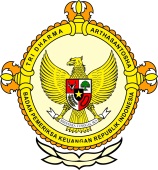       										     BPK Pwk. Prov. Sulawesi TengahTahun :									Bulan :                                                                        		                                                                               		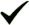 Tanggal : 											Entitas :Kantor Dinkes Sulteng Dibobol Maling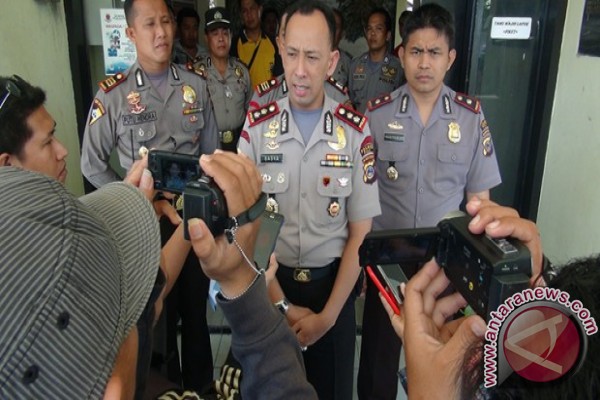 Palu,  (antarasulteng.com) - Maling menggasak laptop, televisi dan infocus di ruangan Kepala Seksi Pelayanan Kesehatan Dinas Kesehatan Provinsi Sulawesi Tengah.Kapolres Palu AKBP Basya Radynanda mengatakan, kejadian itu diketahui Kepala Seksi Pelayanan Kesehatan Dinkes Sulteng, Rabu pukul 06.30 WITA ketika masuk kantor dan menapati ruangannya telah dibobol maling."Saat itu juga korban minta kemanan untuk mengecek CCTv, dan kami tengah menyelidiki kasus tersebut," katanya.Dengan kejadian itu ia berharap eluruh masyarakat Kota Palu meningkatkan kewaspadaan."Keamanan diri sendiri, rumah, kantor, dan lainnya harus ditingkatkan mengingat banyaknya aksi pencurian," kata Basya. Editor: Rolex Malaha2016123456789101112  12345678910111213141516171819202122232425262728293031MEDIAMETRO SULAWESIProvinsiPaluDonggalaTolitoliBuolSigiMorowali UtaraParigi MoutongPosoMorowaliTojo Una-UnaBanggaiBanggai KepulauanBanggai Laut